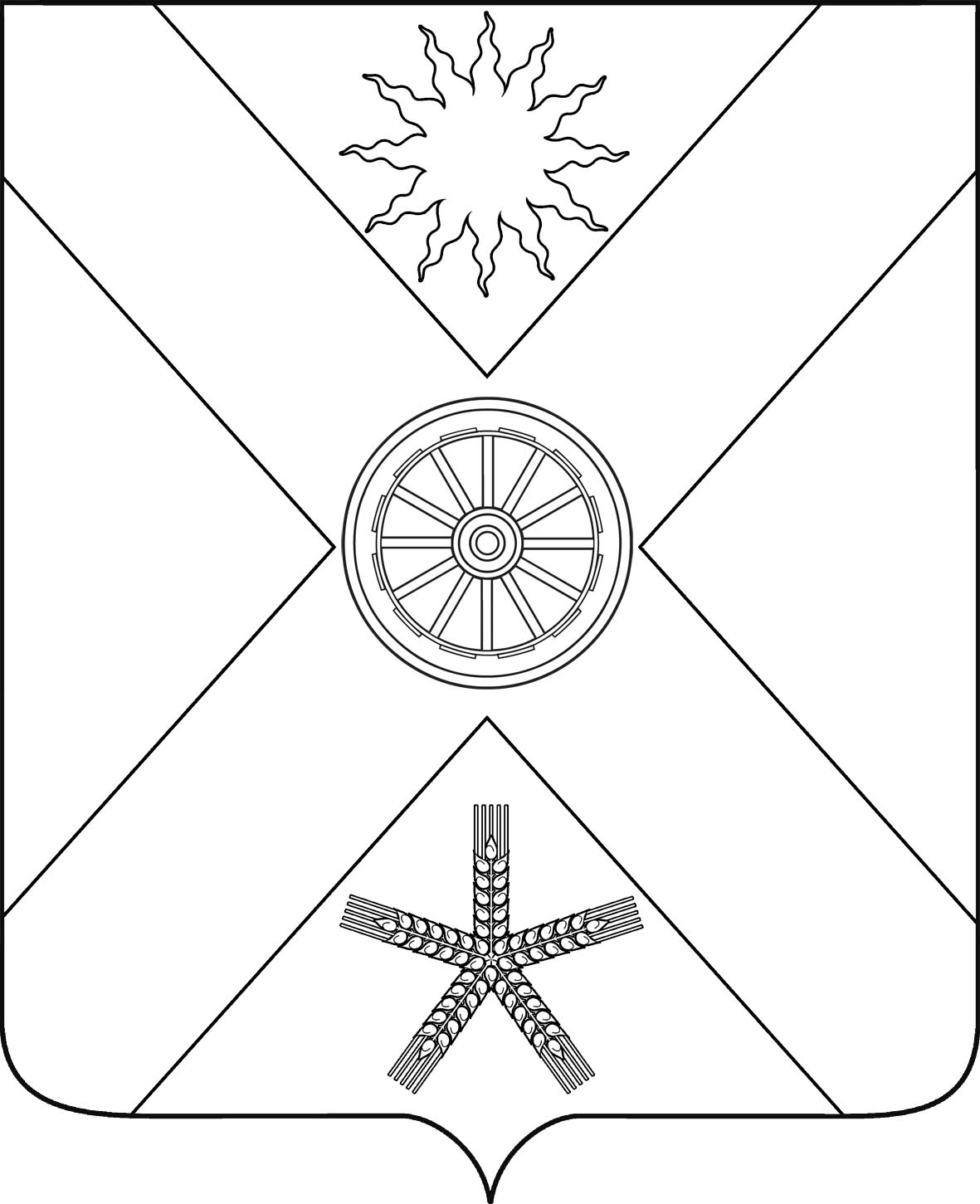 РОССИЙСКАЯ ФЕДЕРАЦИЯРОСТОВСКАЯ  ОБЛАСТЬ ПЕСЧАНОКОПСКИЙ РАЙОНМУНИЦИПАЛЬНОЕ ОБРАЗОВАНИЕ«ПЕСЧАНОКОПСКОЕ СЕЛЬСКОЕ ПОСЕЛЕНИЕ»АДМИНИСТРАЦИЯ ПЕСЧАНОКОПСКОГО СЕЛЬСКОГО ПОСЕЛЕНИЯПОСТАНОВЛЕНИЕ04.03.2019                                       № 70                              с. Песчанокопское«О мерах по подготовке к пожароопасному периоду, предупреждению и ликвидации ландшафтных пожаров на территории Песчанокопского сельского поселения в 2019 году»       Во исполнение Федеральных законов от 21 декабря 1994 года № 69-ФЗ «О пожарной безопасности», от 22 июля 2008 года № 123-ФЗ «Технический регламент о требованиях пожарной безопасности», Постановления Правительства РФ от 25.04.2012 N 390"О противопожарном режиме" (вместе с "Правилами противопожарного режима в Российской Федерации"), Постановление Правительства Ростовской области от 30.08.2012 № 810«О мерах по противодействию выжиганию сухой растительности на территории Ростовской области», Федеральными законами от 10.01.2002 № 7-ФЗ «Об охране окружающей среды», от 24.04.1995 № 52-ФЗ «О животном мире» и  в целях уменьшения количества пожаров, улучшения обстановки по предотвращению возникновения и распространения пожаров на территории Песчанокопского сельского поселения,                               П о с т а н о в л я ю:      1. Утвердить состав комиссии по предотвращению возникновения пожаров  на территории Песчанокопского  сельского поселения (приложение № 1).      2. Утвердить план мероприятий по предупреждению и ликвидации ландшафтных пожаров на территории Песчанокопского сельского поселения         в 2019 году (приложение № 2).      3. Запретить сжигание мусора и сухой растительности на территориях предприятий, учреждений, жилых домов и прилегающих к ним территориях в населенных пунктах.     4. Рекомендовать руководителям предприятий, организаций, учреждений всех форм собственности, осуществляющим свою деятельность на территории Песчанокопского сельского поселения организовать своевременную очистку подведомственной им территории от мусора и сухой травянистой и кустарниковой растительности и вывоз мусора при проведении мероприятий по уборке.     5.Рекомендовать руководителям детских дошкольных учреждений, МБОУ ПСОШ № 1 им.Г.В. Алисова и МБОУ ПСОШ №2 организовать разъяснительную работу с воспитанниками и учащимися о недопустимости поджога сухой травянистой растительности и разведении открытого огня.    6.Рекомендовать собственникам домовладений частного жилого сектора, расположенных на территории Песчанокопского сельского поселения провести мероприятия по уборке придомовой территории.     7. Постановление вступает в силу с момента его подписания, но не ранее дня официального обнародования на официальных стендах Администрации Песчанокопского сельского поселения.      8. Контроль за исполнением настоящего постановления оставляю за собой.Глава Администрации Песчанокопского сельского поселения                                                        А.В. Острогорский                         Постановление вноситинспектор АдминистрацииПесчанокопского сельскогопоселения                                                                           Приложение № 1                                                                                             к постановлению                                                                                     Главы Администрации  	                                                                  Песчанокопского                                                                                             сельского поселенияот 04.03.2019  № 70СОСТАВкомиссии по предупреждению возникновения пожаров на территорииПесчанокопского сельского поселенияГлава АдминистрацииПесчанокопского сельского поселения                                                   А.В.Острогорский                                                                         Приложение № 2                                                                                            к постановлению                                                                                    Главы Администрации 	                                                                  Песчанокопского                                                                                            сельского поселенияот 04.03.2019  № 70Планмероприятий по предупреждению и ликвидации ландшафтных пожаровна территории Песчанокопского сельского поселения в 2019 годуИнспектор АдминистрацииПесчанокопского сельскогопоселения                                                                                   Р.Л.БронниковОстрогорский Александр Викторович- Глава Администрации Песчанокопского сельского поселения, председатель комиссии;Бронников Роман Леонидович-инспектор Администрации Песчанокопского сельского поселения, заместитель председателя комиссии;Афанасьева Татьяна Алексеевна- главный специалист сектора имущественных и земельных отношений Администрации Песчанокопского сельского поселения, секретарь комиссии;Члены комиссии:Мартиненко Алексей Алексеевич-директор МУП КХ Песчанокопского района по согласованию;Беседа Виталий Александрович - начальник ПСЧ-70 по   согласованиюОгурцов Сергей Александрович- директор Ремонтненского ГАУ РО   «Лес» по согласованию№ п/пНаименование мероприятияОтветственныйисполнительСрокреализации1.Разработать маршруты и утвердить график патрулирования в пожароопасный период на территории Песчанокопского сельского поселенияИнспектор Администрации Песчанокопского сельского поселения01.04.2019 г.2.Обеспечить подготовку к пожароопасному периоду, оборудования средств связи, технических средств наблюдения, противопожарного инвентаряИнспектор Администрации Песчанокопского сельского поселения01.04.2019 г.3.Представить информацию на официальном сайте администрации  Песчанокопского сельского поселения о недопустимости выжигания сухой растительности на территории Песчанокопского сельского поселения Инспектор Администрации Песчанокопского сельского поселенияВ течение пожароопасного периода 2019 г.4.Разработать агитационные материалы (буклеты, листовки) о недопустимости выжигания сухой растительности на территории Песчанокопского сельского поселенияИнспектор Администрации Песчанокопского сельского поселения1 квартал 2019 г.5.Изучить готовность пунктов временного размещения к приему и обеспечению жизнедеятельности населения при угрозе (возникновении)ландшафтных пожаровИнспектор Администрации Песчанокопского сельского поселения01.06.2019 г.6. Принять меры по повышению эффективности пожарного надзора, пресечению нарушителей правил пожарной безопасности на территории Песчанокопского сельского поселения, выявлению и привлечению к ответственности лиц, виновных в возникновении пожаровИнспектор Администрации Песчанокопского сельского поселенияВ течение пожароопасногопериода 2019 г.7.Провести комплекс мероприятий по подготовке территорий к пожароопасному сезону, по уходу за противопожарными барьерами и разрывами, минерализованными полосами, по устройству противопожарных барьеров и разрывовИнспектор Администрации Песчанокопского сельского поселенияВ течение пожароопасногопериода 2019 г.8.Организовать информационно-разъяснительную работу с населением в области охраны окружающей среды и природных ресурсовИнспектор Администрации Песчанокопского сельского поселенияВ течение пожароопасного периода 2019 г.9.Провести оценку эффективности мероприятий по подготовке и проведению пожароопасного периода 2019 г. и проинформировать о результатах проделанной работы председателя комиссии по предупреждению и ликвидации чрезвычайных ситуаций и обеспечению пожарной безопасности  Песчанокопского района Инспектор Администрации Песчанокопского сельского поселения01.12.2019 г.